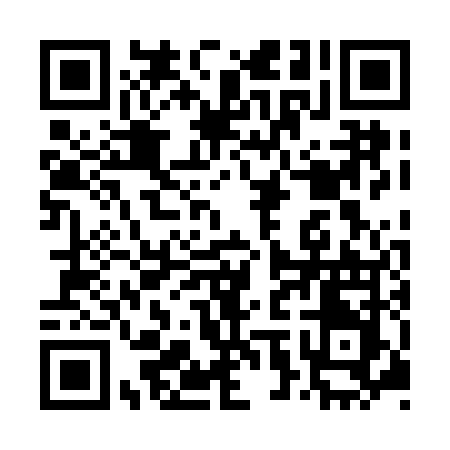 Prayer times for Zuidvelde, NetherlandsMon 1 Jul 2024 - Wed 31 Jul 2024High Latitude Method: Angle Based RulePrayer Calculation Method: Muslim World LeagueAsar Calculation Method: HanafiPrayer times provided by https://www.salahtimes.comDateDayFajrSunriseDhuhrAsrMaghribIsha1Mon3:045:131:387:1810:0312:052Tue3:045:141:387:1810:0312:053Wed3:055:141:397:1810:0212:054Thu3:055:151:397:1710:0212:055Fri3:065:161:397:1710:0112:046Sat3:065:171:397:1710:0112:047Sun3:075:181:397:1710:0012:048Mon3:075:191:397:169:5912:049Tue3:085:201:407:169:5812:0410Wed3:085:211:407:169:5812:0311Thu3:095:221:407:159:5712:0312Fri3:095:241:407:159:5612:0313Sat3:105:251:407:149:5512:0214Sun3:105:261:407:149:5412:0215Mon3:115:271:407:139:5312:0116Tue3:115:291:407:139:5112:0117Wed3:125:301:407:129:5012:0018Thu3:135:311:407:129:4912:0019Fri3:135:331:417:119:4811:5920Sat3:145:341:417:109:4611:5921Sun3:145:361:417:099:4511:5822Mon3:155:371:417:099:4411:5823Tue3:165:381:417:089:4211:5724Wed3:165:401:417:079:4111:5725Thu3:175:411:417:069:3911:5626Fri3:175:431:417:059:3811:5527Sat3:185:451:417:049:3611:5428Sun3:195:461:417:039:3411:5429Mon3:195:481:417:029:3311:5330Tue3:205:491:417:019:3111:5231Wed3:205:511:417:009:2911:52